СЦЕНАРИЙ УТРЕННИКА«Когда приходит Новый год…».Автор: Л.Г. Свинина, 2013 г.Возраст детей:  4 – 5 лет, средняя группа.Жанр утренника:  музыкальная сказка.Персонажи: Ведущий ;Снегурочка; Дед Мороз;Баба Яга;Кот Баюн;Лесовичок;Подарочный мешок. Место действия:музыкальный зал, оформленный в виде зимнего сказочного леса.Атрибуты: Ёлки: 1 – главная, 2  и  3 – искусственные, маленькие.Избушка – терем Деда Мороза.Мишура для «снежинок» (на танец).Клубок «серебряных» ниток, прялка и веретено.Валенки; снежки; обручи  для подвижных игр.Фонограммы песен, указанных в сценарии.Колокольчик, подарочный мешок.* - автор стихов и текста  Л.Г. Свинина.ДЕЙСТВИЕЗвучит песня «Откуда приходит Новый год?» (фонограмма).  Дети за воспитателем, держась за   руки, заходят в зал. Проходят по центру зала, встают в круг, около «главной» ёлки. Танцуют. Музыка затихает.Ведущий:  Здравствуйте, дорогие гости!Мы рады приветствовать вас на чудесном предновогоднем празднике! 
К нам целый год на праздник собиралась
Зелёная красавица лесов.
Потом тихонько в этом зале наряжалась,
И вот теперь наряд её готов. 
Мы все на ёлочку любуемся сегодня, 
Она нам дарит нежный аромат,
И самый лучший праздник новогодний
Приходит вместе с нею в детский сад…1-ый ребёнок:  Снова пахнет свежей смолкой, мы у ёлки собрались.                           Нарядилась наша ёлка, огоньки на ней зажглись.2-ой ребёнок:  Игры, шутки, песни, пляски! Там и тут мелькают маски…                          Ты – медведь, а я – лиса.  Вот какие чудеса!Ведущий: …Когда бенгальские огни сияют,
Когда хлопушек раздаётся гром,
Всех с Новым годом,
С новым счастьем поздравляют,
Заводят дружный хоровод…
3-ий ребёнок:  Вместе встанем в хоровод. Здравствуй, здравствуй, Новый год!ХОРОВОД:Звучит «Классическая музыка для детей» (фрагмент) -  В. А. Моцарт ( см. -  папка «Классика»)- фонограмма.  Дети рассаживаются на стульчики. Музыка затихает.Ведущий:  Зима обходит всю планету.                     И бродит сказка с ней по свету,                    Под Новый Год заходит в дом                    И мы её сегодня ждём!                    Она уже в пути теперь. И скоро постучится в дверь…Звучит песня «Зимняя сказка» (см. папку «Музыка» или «Песни для детей» - файл «Новогодние»).  В  зал, как бы напевая слова звучащей песни,  входит Снегурочка. Проходит по кругу и вокруг ёлочек медленно, кружась. Останавливается около «главной» ёлки. В руках у Снегурочки конверт с письмом от  Деда Мороза.Снегурочка:  Здравствуйте, мои друзья!                          Всех вас рада видеть я!Ведущий и дети: Здравствуй, Снегурочка!Ведущий: *Почему же ты одна?                    Не случилась ли беда?                    Где же Дедушка Мороз,                    Добрый наш волшебник?Снегурочка: *Осыпает Новый год землю чудесами.                         В гости дедушка вас ждёт.                         Прочитайте сами.Снегурочка передаёт письмо ведущему.Ведущий читает письмо:  «Дорогие, ребята! Поздравляю вас с наступающим Новым годом! Вы меня извините, но на праздник в детский сад приехать не смогу. Много дел у меня накопилось: подарки всем детям готовлю, снегами пушистыми поля, леса и горы укрываю. Забот у меня сейчас много. Да не печальтесь, да не грустите! В гости  сами ко мне приходите! Для вас, у Снегурочки, есть волшебная снежинка. Дуньте на неё 3 раза и окажетесь у меня дома. Жду вас в своей северной стране! Дед Мороз». Ведущий: Ребята, а вы хотели бы отправиться в гости к Деду Морозу?Дети: Да!!!Ведущий:  Тогда вставайте все  вокруг Снегурочки.Дети и ведущий  встают в круг, Снегурочка в центре круга.Снегурочка:  Я дуну 3 раза медленно, но сильно.Снегурочка дует на снежинку. Звучит фонограмма завывания вьюги (метели). Снегурочка начинает кружиться, за ней, по очереди начинают кружиться дети. В это время, в зал заходит Зимушка. Снегурочка останавливается.  Дети, друг за другом, в медленном кружении  продвигаются к стульчикам. Садятся. Зимушка:  Вьюга воет, вьюга злится,                     На дворе метель кружится.                     Машу я белым рукавом,                     Сыплю бархатным снежком.                     Лягте, мягкие снега,                     На леса и на луга.                     Тропы застелите,                      Ветви опушите.Ведущий:  Ребята, посмотрите, мы с вами оказались во владениях самой Зимушки! Зимушка садится на стул, прядёт пряжу.Снегурочка:  Добрый вечер, Зимушка-Зима! Что ты делаешь?Зимушка: Пряжу пряду.Снегурочка: Зачем столько пряжи? Зимушка:  Природу теплее мне нужно одеть.Снегурочка:  Много ты заготовила пряжи.                          Белые вещи без устали вяжешь.                          Сонным деревьям пушистые шапки,                           Ёлочкам варежки вяжешь на лапки…Зимушка:  Пряжа моя не простая, а волшебная.Снегурочка: * Милая Зимушка,                          Нам помоги                          В Царство Мороза                           Дорогу найти!Зимушка:  *Я без дела не сижу.                     Вам, конечно, помогу!                     Из волшебной пряжи                     Вам клубочек свяжем.                     Крутись скорее колесо,                      Чтоб прялась ниточка легко!                     Летите, как снежинки,                     Серебряные нитки!ТАНЕЦ:  «Серебристые снежинки» (танцуют девочки). По окончании танца Зимушка отдаёт клубочек Снегурочке.Зимушка:  Возьмите волшебный клубочек, бросьте его на тропинку.  Куда он покатится, туда и вы за ним идите. Да поторопитесь, до Нового года недолго осталось!Дети, ведущий и Снегурочка:  Спасибо, Зимушка-Зима! До свидания!Снегурочка, дети и ведущий снова встают в круг.Ведущий:  Чародейкою зимой                     Околдован  лес стоит                     И под снежной бахромой                     Сказки тихо говорит…Снегурочка бросает клубок. Клубочек катится по кругу. Дети исполняют танец под песню (см. папку «Музыка» или «Песни для детей», файл «Новогодние»).ТАНЕЦ под ПЕСНЮ: «Раз морозною зимой шёл медведь к себе домой…».Вдруг, клубочек исчезает под ёлкой. Ведущий: Ой, наш клубочек куда-то укатился? Ничего не видно вокруг…Дети заметили, мелькнувший за ветками хвост кота.Дети и Снегурочка:  *Это кот!*Кот Баюн пытается от детей убежать, спрятаться за маленькими ёлочками. Дети его «преследуют». Кот выводит детей к Бабе Яге. Спрятавшись за широкой юбкой Бабы Яги, он мурлычет.  Баба  Яга:  *Здравствуйте, мои касатики. Рыбки мои, птички мои. Живу в лесу одна-одинёшенька. Слухом не слыхивала, нюхом -  ненюхивала, знать не знала, ведать не ведала, что такие дорогие гости ко мне, Яге, да под Новый год, нагрянут!Баба Яга начинает  «петь» песню (звучит фонограмма песни Бабы Яги  из к/ф «Новогодние приключения Маши и Вити»), пританцовывая, двигается в сторону детей. Дети медленно отходят назад, садятся на стульчики.Баба Яга:    …Здесь ждёт вас ужин и ночлег.                          Я печку истоплю.                          Ведь мальчиков,                          И девочек                          Я очень, очень,                          Очень люблю!...Снегурочка:   *Не нужны нам ужины и ночлеги,                          Нужен нам клубочек волшебный,                          Серебряный!                          Тот, что кот Баюн украл.Баба Яга: * Волшебный? Серебряный?  Кот Баюн украл?                     А вы сначала загадки  отгадайте, да с котом моим поиграйте.                     Меня, бабушку, развеселите.                      А, как справитесь, то и клубочек – заберите.                      А не справитесь – у меня останетесь!Кот Баюн:  1) Вот идёт какой-то дед, 
                         В шубу тёплую одет. 
                         На плече его – мешок, 
                         В бороде его – снежок…(Дед Мороз).
                      2) С неба падают зимою 
                         И кружатся над землёю 
                         Лёгкие пушинки, 
                         Белые ….(снежинки).
                      3) Приходит к нам с подарками, 
                          Блестит огнями яркими. 
                          Колючие иголочки. 
                          Это – наша…(ёлочка).  Дети отгадали все загадки. Баба Яга  объявляет соревнование.               
Баба Яга:  Ой, какие молодцы! Все загадки отгадали! 
Дальше будем мы играть. Есть у меня валеночки, да не простые. Это – валенки-скороходы. Вот сейчас мы будем  в этих валенках бегать вокруг ёлочки. Кто здесь самый шустрый: дети или мой  кот?Бег в валенках вокруг ёлки ( 3 раза, каждый раз по одному ребёнку наперегонки с Котом Баюном).Баба Яга:  Ай – да, шустры! Ну что ж, загадки отгадали, с котом поиграли. Теперь меня развеселите, со мной, с бабушкой спляшите!ТАНЕЦ С БАБОЙ ЯГОЙ – «Самовар».Баба Яга:  Ой, спасибо, вам дети, за веселье! Так и быть, забирайте клубочек. Да про меня, Ягу, не забывайте!Дети садятся на стульчики,  прощаются с Бабай Ягой и Котом Баюном. Ведущий:  Как же нам найти Деда Мороза,  в  лесу становится темно, ёлочка не горит, клубочек не видно?Из-за ёлочки появляется Лесовичок. В руках у него колокольчик. Лесовичок звенит в колокольчик. Приветствует детей, Снегурочку, ведущего…Лесовичок:  *Я спешил к вам не зря…                         Чтоб помочь вам, друзья,                          Ну-ка, дружно становитесь!                          Все за мною повернитесь!                          В лес дремучий мы пойдём                          И тропинку там найдём!Лесовичок звенит в колокольчик. Звучит фонограмма песни «Тик – так». Дети танцуют в хороводе между ёлочками.ХОРОВОДНЫЙ ТАНЕЦ – «Тик – так».Лесовичок  приводит детей к дому Деда Мороза. Прощается с ними и убегает, звеня колокольчиком. Звучит фрагмент  фонограммы песни «We Wish you a Merry Christmass…». Музыка стихает. Снегурочка  и дети зовут Деда Мороза. Выходит Дед Мороз.Дед Мороз:  А вот и гости дорогие ко мне пожаловали! Здравствуйте,  дети!Дети приветствуют Деда Мороза.Дед Мороз: Заждался я вас! Снегурочка : Ой, дедушка, где мы только не побывали! Кого только не встретили!Дед Мороз: Знаю, внученька.  Всё знаю про вас, ребятки. Про то,  какие вы смелые, с какими трудностями справились, молодцы! И в моём царстве вас ждёт веселье! А сейчас ответьте, мне, старику, не холодно ли вам у меня?Дети: Нет!!!Ведущий:  Дед Мороз, праздник вот-вот наступит, а ёлочка не горит!Дед Мороз: Это правда, не беда! Скажем громко все, друзья! Раз, два, три – ёлочка, гори!Дети, Снегурочка, Дед Мороз все вместе произносят слова. Ёлочка загорается огнями.Дед Мороз:   Приглашаю всех гостей,                        Дорогих моих друзей:                        Станем все в хоровод,                        Встретим пляской Новый год!ХОРОВОД – «Шёл весёлый Дед Мороз…».Ведущий:  Весело сегодня петь и танцевать.                    Будут наши дети                    Играть, стихи читать!ИГРЫ :СТИХИ – читают дети.Снегурочка:  Дедушка Мороз! Ты с детьми играл, плясал, стихи слушал. Наверное, пора теперь и подарки раздавать ребятам!Дед Мороз:  Да, подарки! Эй, мешок, поскачи, покружись, всем ребятам покажись!Из домика выбегает мешок. Бежит вокруг ёлки.  Дед Мороз:  Стой, стой, стой, погоди!                        Вот теперь тебя развяжем                        И посмотрим, что внутри.                        Ой, да здесь лежат подарки!                        Как их много, погляди!Дед Мороз и Снегурочка раздают подарки. Прощаются с ребятами.Дед Мороз и Снегурочка:  Будьте счастливы, ребята,                                                  Дорогие дошколята!                                                  К вам на праздник через год                                                  Дед Мороз опять придёт!Звучит фонограмма песни «Когда приходит Новый год…». Дети прощаются с Дедом Морозом и Снегурочкой, проходят по кругу, машут рукой гостям и выходят из зала.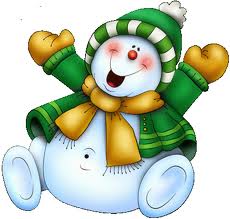 